 OSNOVNA ŠOLA LJUBO ŠERCER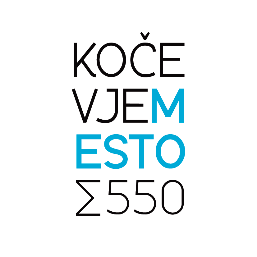 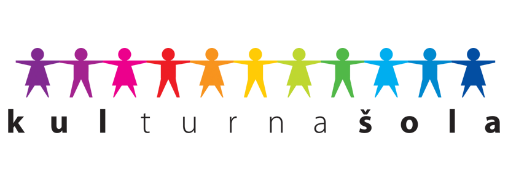 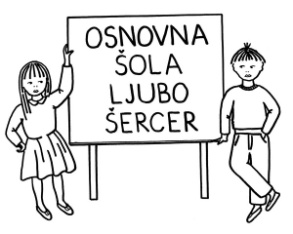   Reška cesta 6  1330 KOČEVJE  Telefon:  (01) 893 10 46  Telefaks: (01) 893 10 47  E-mail: info@osls.si                                       Spletna stran: www.osls.si SEZNAM  Potrebščin za PPVI III. RS V ŠOLSKEM LETU 2021/22Potrebščine po izboru učiteljev:1 veliki karo zvezek, 1 cm karo1 velik črtast zvezek1 mali črtasti zvezek1 mapa A4 z elastiko1 kolaž papir A4, 24 listni1 beležka – naj bo zvezek A4 formatsvinčnik-debel, trdota HBsuhe barvicedvojni šilčekradirkadebele voščene barvice, 12 kosovflomastri, 12 kosov2 risalna bloka, 40 listnivodene barvice, tempera barvice, prstne barvedebel čopičtanek čopičravnilolepilo (tekoče z gobico)škarje1 DAS masa po (500g)copati z nedrsečim podplatomtrenirka za gibalno športno vzgojohigienski pribor v kozmetični torbici (zobna ščetka, zobna pasta, glavnik, krema za obraz, veliko ogledalo za na mizo)zložljiv dežnikrezervna oblačilazavitek papirnatih robčkovdeklice: higienski vložkistara majica za likovni poukdodatna športna oprema (po dogovoru s starši)Potrebščine naj učenec prinese prvi teden v septembru. Vse navedene potrebščine naj bodo opremljene z imenom in priimkom otroka.